«Веселое лето»Каждый летний день для ребят из пришкольного лагеря Центра образования Акимо-Ильинский  наполнен интересными событиями. Разнообразить детский досуг помогают сотрудники ДК «Ильинка». Игровые программы, интерактивные занятия, виртуальные путешествия, квесты – во всем этом с удовольствием участвует детвора. Игры на свежем воздухе обычно  включают в себя спортивные эстафеты,  смешные викторины и загадки.  Так, в рамках проекта «Лето во дворах», прошла  игровая программа «Лето в красках – началось ярко». Бывают состязания и посерьезней. На днях в доме культуры состоялась  встреча  знатоков . Свою эрудицию  демонстрировали команды : «Тайфун» и «Эксперты».  Жюри, в которое входили педагоги, с радостью отметило, что ребята хорошо знакомы с  миром растений и животных.  В процессе игры  присутствующие  узнали еще много интересных фактов.	В гости к детям приезжал Узловский художественно-краеведческий музей. На интерактивном занятии «Загадочные письмена предков»  ребята осваивали клинопись, узелковое письмо, писали на глиняных дощечках, гусиными перьями. Это занятие увлекло всех присутствующих.  Каждому представилась возможность придумать секретное послание в будущее, запечатать его с помощью разноцветного сургуча специальной печатью.До конца работы школьного лагеря осталась одна неделя. В эти дни ребят ждут новые интересные развлечения. Завершением станет веселый детский праздник с концертом и чаепитием.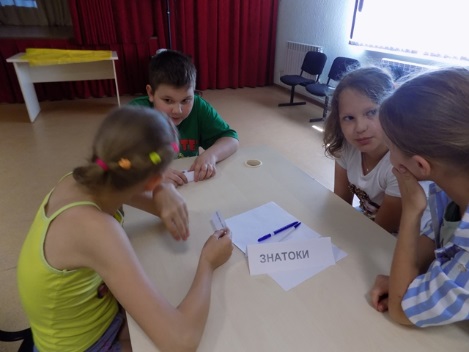 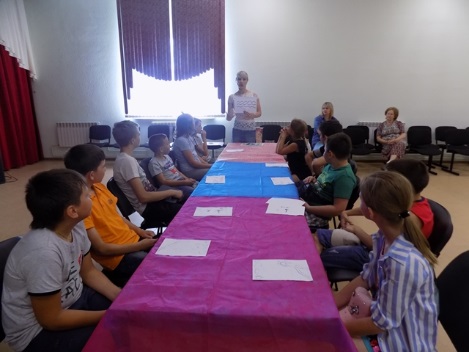 